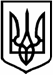 ЗАКАРПАТСЬКА ОБЛАСНА РАДАДруга сесія VIІІ скликанняР І Ш Е Н Н ЯПро забезпечення належного функціонування окремих комунальних підприємствВідповідно до пункту 20 частини першої статті 43 Закону України «Про місцеве самоврядування в Україні», статті 78 Господарського кодексу України,  Положення про основні засади управління об’єктами спільної власності територіальних громад сіл, селищ, міст Закарпатської області (обласної комунальної власності), затвердженого рішенням обласної ради від 04.11.2011 № 326 (зі змінами і доповненнями), обласна рада в и р і ш и л а:1. Затвердити Статут Комунального підприємства «БУДКОМЛЕКТТОРГ» Закарпатської обласної ради у новій редакції   (додаток 1).Доручити директору Комунального підприємства «БУДКОМЛЕКТТОРГ» Закарпатської обласної ради здійснити всі організаційні заходи щодо реєстрації зазначеного Статуту у місячний строк з дати прийняття цього рішення.2. Збільшити статутний капітал Закарпатського обласного комунального підприємства «Міжнародний аеропорт Ужгород» на 8 000 000,00 (вісім мільйонів) гривень та встановити його у розмірі 24 875 300,00 гривень (двадцять чотири мільйони вісімсот сімдесят п’ять тисяч триста гривень).3. Дозволити Закарпатському обласному комунальному підприємству «Міжнародний аеропорт Ужгород» використати внесок у статутний капітал на приріст обігових коштів.4. Затвердити Статут Закарпатського обласного комунального підприємства «Міжнародний аеропорт Ужгород» у новій редакції (додається).Доручити директору Закарпатського обласного комунального підприємства «Міжнародний аеропорт Ужгород» здійснити всі організаційні заходи щодо реєстрації зазначеного Статуту у місячний строк з дати прийняття цього рішення.5. Контроль за виконанням цього рішення покласти на першого заступника голови обласної ради та постійні комісії обласної ради з питань:  розвитку бізнесу, виробничої інфраструктури, банківської діяльності та інвестицій; регіонального розвитку, адміністративно-територіального устрою, комунального майна та приватизаціїГолова ради                                                                   Олексій ПЕТРОВІніціатор: голова  обласної ради     Проєкт№ 527 ПР/01-15 Автор: виконавчий апарат обласної ради            2021   Ужгород               №